NANC – LNPA Working Group	Problem/Issue Identification Document 	LNP Problem/Issue Identification and Description Form	Problem/Issue Statement: (Brief statement outlining the problem/issue.)Problem/Issue Description: (Provide detailed description of the problem/issue.)NANC – LNPA Working Group	Problem/Issue Identification DocumentSuggested Resolution:Final Resolution:The August 2, 2010 implementation of FCC 09-41, it was agreed to close PIM 78LNPA WG: (only)				Final Resolution Date: 8/2/2010Item Number: PIM 078 v2			Related Documents: 	FCC09-41Issue Resolution Referred to: _________________________________________________________Why Issue Referred: __________________________________________________________________ ____________________________________________________________________________________________________________________________________________________________________________Submittal Date (mm/dd/yyyy):	3/5/2010 - Initial Submission	PIMCompany(s) Submitting Issue:	Sprint and SyniverseContact(s) Name:	Sue Tiffany (Sprint) Bob Bruce (Syniverse)Contact Number:	Sue: 913-762-5622; Bob: 813-637-5172Email Address:	Sue.T.Tiffany@sprint.com ; bob.bruce@syniverse.com(NOTE: Submitting Company(s) is to complete this section of the form along with Sections 1, 2 and 3.)78Submittal Date (mm/dd/yyyy):	3/5/2010 - Initial Submission	PIMCompany(s) Submitting Issue:	Sprint and SyniverseContact(s) Name:	Sue Tiffany (Sprint) Bob Bruce (Syniverse)Contact Number:	Sue: 913-762-5622; Bob: 813-637-5172Email Address:	Sue.T.Tiffany@sprint.com ; bob.bruce@syniverse.com(NOTE: Submitting Company(s) is to complete this section of the form along with Sections 1, 2 and 3.)C.   NPAC Regions Impacted:Canada	Mid-AtlanticC.   NPAC Regions Impacted:Canada	Mid-Atlantic     Midwest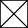       Northeast      Southeast	 t      Southeast	 tSouthwest     Western     West Coast      ALL